（第１号様式）学校コードＨ　　　　                                                　　　　　　　令和５年10月20日  神奈川県知事   殿法人所在地（園所在地）幼稚園名認定こども園名法人名代表者名　　　　　　　　　　　　　令和５年度私立幼稚園等緊急環境整備費補助金交付申請書令和５年度私立幼稚園等緊急環境整備費補助事業について、補助金の交付を受けたいので、関係書類を添えて申請します。  １  交付申請額        　　　　　           　千円  ２  私立幼稚園等緊急環境整備費補助事業計画書・補助金所要額算出内訳書（別紙１）３　添付書類　（１）採択理由書　（２）補助事業経費見積書の写し（不採択分を含め、最低２者以上）　（３）カタログ、仕様書等　　責任者氏名　　　　　　　　　　　　　　　連絡先　　担当者氏名　　　　　　　　　　　　　　　連絡先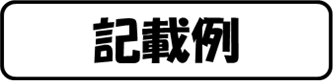 （第１号様式）学校コードＨ○○○○                                                令和５年10月20日　  神奈川県知事   殿法人所在地　　○○市○○□丁目　番　号（園所在地）　　　　　（同上）幼稚園名　　　　　○○○幼稚園認定こども園名　　認定こども園○○○法人名　　　　　　○○　学園代表者名　　　理事長　□□　□□　　令和５年度私立幼稚園等緊急環境整備費補助金交付申請書令和５年度私立幼稚園等緊急環境整備費補助事業について、補助金の交付を受けたいので、関係書類を添えて申請します。  １  交付申請額        　　　５８６　　千円  ２  私立幼稚園等緊急環境整備費補助事業計画書・補助金所要額算出内訳書（別紙１）３　添付書類　（１）採択理由書　（２）見積書の写し（不採択分を含め、最低２者以上）　（３）カタログ、仕様書等　　責任者氏名　〇〇　〇〇　　　　　　　　　連絡先　045-123-4567　　担当者氏名　〇〇　〇〇　　　　　　　　　連絡先　045-123-5678